Arbeitsblatt 1: Das alles, und noch viel mehr …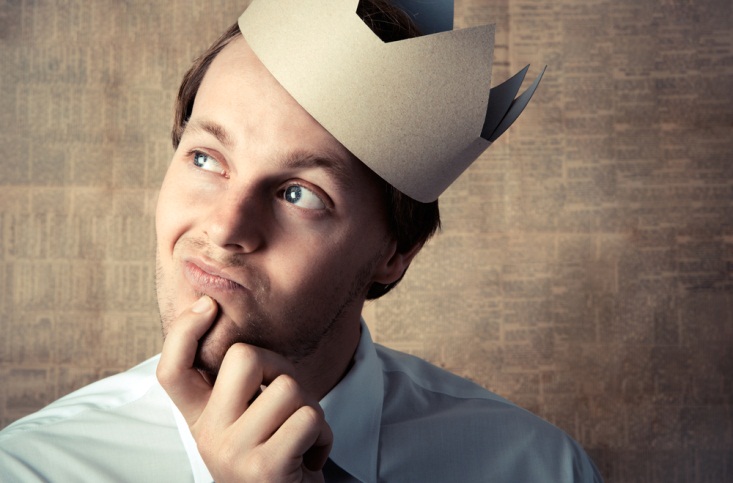 Jede Nacht um halb eins, wenn das Fernsehen rauschtLeg ich mich auf's Bett, und mal mir ausWie es wäre, wenn ich nicht der wäre, der ich binSondern Kanzler, Kaiser, König oder Königin …Arbeitsaufträge:Gab es Wünsche oder Vorhaben (=Ziele) in dem Lied, die Sie teilen?
Welche weiteren Ziele haben Sie? 
Warum sind Ihnen diese Ziele wichtig?
Haben einige Ihrer Ziele etwas mit „Wirtschaft“ zu tun?